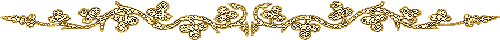 16.11.2016 года                    «Профилактика нарушений осанки».15.11.2016 года  медсестра провела занятие с детьми старшей группы на тему «Профилактика нарушений осанки».Провела с детьми  занятие  для профилактики нарушений осанки: 1)     Большие круги – круги назад выпрямленными в сторону руками, кисти сжаты в кулаки. 6-8 раз2)    Мельница – поочередно приводим руки за затылок и спину 6-8 раз. Следим за тем, чтобы плечи были развернуты, локти  отведены назад, голова прямо.3)    Упражнения в положении лежа на спине.4)    Рыбка – лежа на животе,  поднимаем голову и отводим плечи назад. Приподнимаем руки и ноги, пауза напряжение 4-6сек. Отпускаем  руки и ноги и расслабляемся 3-5 раз.5)    Воробышек – круги назад локтями рук, приведенными к плечам 5-8 раз. Завершаем  построением , ходьбой обычным шагом. Следим за осанкой. 6.11.2016 года                                 Утренник, посвященный «Осени».      04.11.2016 года музыкальный руководитель – Оразова А.Х, совместно с воспитателями провели праздничный утренник, посвященный «Осени».  Праздник осени в нашем  детском саду является одним из самых любимых праздников. Во время утренника ребятишки веселились, любовались костюмами сверстников и себя показывали. Они пели песни, танцевали, водили хороводы с осенней листвой, участвовали в сценках, играли в веселые игры, читали стихи про осень, встречали сказочных героев: Кикимору Болотную и виновницу торжества - Осень.Дети исполнили песни «Осень в гости к нам пришла», «Дождик», танцевали танец с осенними листочками и «Вальс осенних листьев». В ходе мероприятия с участниками была проведена игра-соревнование «Чья команда быстрее передаст арбуз (мяч)».     Дети также читали стихи об осени и загадывали загадки, проявили творческие способности и умение взаимодействовать со взрослыми и сверстниками.   В заключении мероприятия присутствовал сюрпризный момент. Главный персонаж мероприятия «Осень» угостила детей вкусными яблоками и шоколадом.                   Дети были радостными и довольными от прошедшего утренника. 21.10.2016г                              « Гжельские узоры»Воспитатель старшей группы Джуманаева Имсындык  Оразовна провела занятие по рисованию на тему: « Гжельские узоры». Мы рисовали кувшинчики, где ребята украшали их элементами гжельской росписи. Мы украшали белоснежные рисунки сине-голубым узором.Рисовали мы узор!Вот цветок красивый нежныйБудет радовать наш вздор.Голубою, нежной ,краской.Чистою, как синь небес,Мы рисуем чудо - сказку.Волшебство таиться здесьРоспись гжельская красива.Ребята с большим удовольствием принялись за работу и каждый старался показать своё мастерство и стать похожим немного на мастеров гжельской росписи.      7.10. 2016 г                         «Осенний ковер»7 октября 2016 г. воспитатель старшей группы Джуманаева Имсындык Оразовна,   провела занятие  по аппликации  на тему:  «Осенний ковер».   Дети вырезали листочки из цветной бумаги, подбирали необходимую бумагу осенних цветов, например: красную, оранжевую.  Готовые листочки приклеивали  в альбом.      В результате получился прекрасный осенний ковер. Все готовые работы рассмотрели с детьми, поощряли аккуратность, чувство света и композиций. В конце занятия дети рассказывали стихи об осени, изученные ранее.1.10.2016г                                                   «День воспитателя»27.09.2016 года  музыкальный руководитель   Оразова А.Х., провела мероприятие  посвященное  «Дню воспитателя».С добрыми словами  дети  приветствовали  всех дошкольных работников.    В этот день прозвучали песни, стихи, танцы в честь наших любимых воспитателей и сотрудников детского сада. Воспитатели  с  детьми провели интересные игры. В конце мероприятия,  дети подарили воспитателям и их помощникам открытки, которые сделали сами.1.10.2016г                        «Подарим младшей воспитательнице красивые ведра». 26.09.2016 г.  воспитатель Якубова Х.С. провела  с детьми   занятие по рисованию на тему «Подарим младшей воспитательнице красивые ведра».    Показала детям как правильно держать кисточку и сидеть за столом.    Они очень любят рисовать, особенно с красками.    В конце дети любовались своими рисунками и были выставлены лучшие работы.21.09.2016 г                                Занятия  по физической культуре       20.09.2016 г. инструктор по физической культуре Оразова А.Х.,  провела занятия  по физической культуре.    Занятие начали  с разминки, выполнили упражнения на ловкость, силу и  внимание.В конце занятия провела игры «Волк и козлята», «Гуси – лебеди»,  «Кто самый ловкий».Занятия получилось  интересным, дети остались довольны. 15.09.2016 г                                                     « Разные игрушки» 14.09.2016 г.  воспитатель Якубова Х.С. провела  с детьми занятие по аппликации на тему « Разные игрушки». Детям раздала готовые вырезанные кружочки. Они самостоятельно клеили из  кружочков гусеницу и неваляшку. С интересом выполнили работу и остались очень довольны  своим результатом.16.11.2016 года                    «Профилактика нарушений осанки».15.11.2016 года  медсестра провела занятие с детьми старшей группы на тему «Профилактика нарушений осанки».Провела с детьми  занятие  для профилактики нарушений осанки: 1)     Большие круги – круги назад выпрямленными в сторону руками, кисти сжаты в кулаки. 6-8 раз2)    Мельница – поочередно приводим руки за затылок и спину 6-8 раз. Следим за тем, чтобы плечи были развернуты, локти  отведены назад, голова прямо.3)    Упражнения в положении лежа на спине.4)    Рыбка – лежа на животе,  поднимаем голову и отводим плечи назад. Приподнимаем руки и ноги, пауза напряжение 4-6сек. Отпускаем  руки и ноги и расслабляемся 3-5 раз.5)    Воробышек – круги назад локтями рук, приведенными к плечам 5-8 раз. Завершаем  построением , ходьбой обычным шагом. Следим за осанкой. 6.11.2016 года                                 Утренник, посвященный «Осени».      04.11.2016 года музыкальный руководитель – Оразова А.Х, совместно с воспитателями провели праздничный утренник, посвященный «Осени».  Праздник осени в нашем  детском саду является одним из самых любимых праздников. Во время утренника ребятишки веселились, любовались костюмами сверстников и себя показывали. Они пели песни, танцевали, водили хороводы с осенней листвой, участвовали в сценках, играли в веселые игры, читали стихи про осень, встречали сказочных героев: Кикимору Болотную и виновницу торжества - Осень.Дети исполнили песни «Осень в гости к нам пришла», «Дождик», танцевали танец с осенними листочками и «Вальс осенних листьев». В ходе мероприятия с участниками была проведена игра-соревнование «Чья команда быстрее передаст арбуз (мяч)».     Дети также читали стихи об осени и загадывали загадки, проявили творческие способности и умение взаимодействовать со взрослыми и сверстниками.   В заключении мероприятия присутствовал сюрпризный момент. Главный персонаж мероприятия «Осень» угостила детей вкусными яблоками и шоколадом.                   Дети были радостными и довольными от прошедшего утренника. 21.10.2016г                              « Гжельские узоры»Воспитатель старшей группы Джуманаева Имсындык  Оразовна провела занятие по рисованию на тему: « Гжельские узоры». Мы рисовали кувшинчики, где ребята украшали их элементами гжельской росписи. Мы украшали белоснежные рисунки сине-голубым узором.Рисовали мы узор!Вот цветок красивый нежныйБудет радовать наш вздор.Голубою, нежной ,краской.Чистою, как синь небес,Мы рисуем чудо - сказку.Волшебство таиться здесьРоспись гжельская красива.Ребята с большим удовольствием принялись за работу и каждый старался показать своё мастерство и стать похожим немного на мастеров гжельской росписи.      7.10. 2016 г                         «Осенний ковер»7 октября 2016 г. воспитатель старшей группы Джуманаева Имсындык Оразовна,   провела занятие  по аппликации  на тему:  «Осенний ковер».        Дети вырезали листочки из цветной бумаги, подбирали необходимую бумагу осенних цветов, например: красную, оранжевую.  Готовые листочки приклеивали  в альбом.      В результате получился прекрасный осенний ковер. Все готовые работы рассмотрели с детьми, поощряли аккуратность, чувство света и композиций.  В конце занятия дети рассказывали стихи об осени, изученные ранее.1.10.2016г                                                   «День воспитателя»27.09.2016 года  музыкальный руководитель   Оразова А.Х., провела мероприятие  посвященное  «Дню воспитателя».С добрыми словами  дети  приветствовали  всех дошкольных работников.    В этот день прозвучали песни, стихи, танцы в честь наших любимых воспитателей и сотрудников детского сада. Воспитатели  с  детьми провели интересные игры. В конце мероприятия,  дети подарили воспитателям и их помощникам открытки, которые сделали сами.1.10.2016г                        «Подарим младшей воспитательнице красивые ведра». 26.09.2016 г.  воспитатель Якубова Х.С. провела  с детьми   занятие по рисованию на тему «Подарим младшей воспитательнице красивые ведра».    Показала детям как правильно держать кисточку и сидеть за столом.    Они очень любят рисовать, особенно с красками.    В конце дети любовались своими рисунками и были выставлены лучшие работы.21.09.2016 г                                Занятия  по физической культуре       20.09.2016 г. инструктор по физической культуре Оразова А.Х.,  провела занятия  по физической культуре.    Занятие начали  с разминки, выполнили упражнения на ловкость, силу и  внимание.В конце занятия провела игры «Волк и козлята», «Гуси – лебеди»,  «Кто самый ловкий».Занятия получилось  интересным, дети остались довольны. 15.09.2016 г                                                     « Разные игрушки» 14.09.2016 г.  воспитатель Якубова Х.С. провела  с детьми занятие по аппликации на тему « Разные игрушки». Детям раздала готовые вырезанные кружочки. Они самостоятельно клеили из  кружочков гусеницу и неваляшку. С интересом выполнили работу и остались очень довольны  своим результатом.20.08. 2016 год                                            Лето – прекрасная пора   Лето  – страна вечного детства, в которой  даже  взрослые  иногда  чувствуют себя немножко детьми. Это удивительная  и  благодатная  пора,  когда  детям можно вдоволь гулять, бегать и прыгать, больше времени проводить  на свежем воздухе. Для нас, педагогов, очень важно,  чтобы  каждый день приносил им  что-то новое, был наполнен интересным содержанием;  чтобы воспоминания о летнем времени, играх, прогулках, праздниках и развлечениях, интересных  эпизодах   еще  долго радовали  ребят. Огромную роль в том, насколько интересно дети  будут  проводить  лето  в детском саду, играет  желание  и умение воспитателя  сделать каждый  день для  малыша  ярким. 3.08.2016г.                                    «Узоры на фигуре из песка»2.08.2016г. Воспитатели Якубова Х.С. и Мергенова З.Х. провели развивающие игры в песочнице по теме   «Найди предмет» и «Узоры на фигуре из песка». Играли с песком , тем самым развивая мелкую моторику рук.Лепили большие куличики и разные фигурки из песка, тренируя  координацию движений прививая точность и аккуратность. Дети участвовали в игре и были очень активны.     26.07.2016г.                                              "Природа зовет на помощь"   25.07.2016г. воспитатели Якубова Х.С. , Мергенова З.Х. и младший воспитатель Хаджиосманова Х.М. повели детей в СДК а.Башанта на мероприятие "Природа зовет на помощь" на  познавательную  программу для детей.  Сотрудники СДК провели беседу о природе и загадали загадки, на которые ребята с интересом отвечали. Затем был просмотр мультфильма о защите природы.   В конце дети под музыку играли в разные игры.  Все остались очень довольны мероприятием.9.07.2016г                                                   Занятие с детьми.   06.07.2016 года  медсестра Мергенова З.Х. провела занятие с детьми.  Для снижения зрительного утомления  мы с детьми разучили следующие упражнения:1.Крепко зажмуриваем глаза, на 3-5 сек, затем открываем (повтор 6-8 раз). 2.Быстро моргаем в течении 15 секунд (повтор 3-4 раза).3. Закрываем глаза и массируем веки круговыми движениями пальца (повтор в течение 1 мин). Повторяем несколько раз в день.Данные упражнения укрепляют мышцы век, расслабляют мышцы глаз, улучшают кровообращение.Дети с удовольствием выполняли упражнения вместе с медсестрой.2.06.2016г                          Счастье, солнце, дружба - вот что детям нужно!   01.06.2016 года воспитатели Оразова А.Х. и Джуманаева И.О. провели мероприятие, посвященное  Дню защиты детей.   Счастье, солнце, дружба - вот что детям нужно!Первое июня - это не только праздник всех девчонок и мальчишек, но и в первую очередь первый день долгожданного лета, солнца и тепла.    Первый день лета выдался солнечным, теплым, и очень хотелось поделиться радостным настроением со всеми окружающими. Утром всех ребятишек нашего детского сада встречала радостная, звонкая музыка и украшенная   комната группы. Зарядка тоже прошла под веселую, задорную музыку. А вот после дневного сна деток ждал долгожданный праздник.    Дети рассказали много стихов, спели песни, станцевали танец «Дружба».   К ним на праздник пришло много сказочных героев.  Они загадали детям загадки, сыграли  в  игры, вместе станцевали и в конце мероприятия раздали детям сладкие подарки.       Праздник подошел к концу, радости не было предела, мы - взрослые выполнили свою главную задачу по созданию радостного настроения у детей в этот день.1. 01. 2016 год              Выпускной бал в детском саду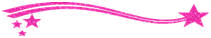   25.12.2015 года  музыкальный руководитель – Оразова А.Х. и воспитатели Якубова Х.С., Джуманаева И.О. провели Выпускной бал.     Один из самых торжественных и трогательных праздников в детском саду, конечно Выпускной бал. Подготовка к нему начинается задолго до его начала.    Хочется показать, чему они научились за годы, проведенные в детском саду. Ведь позади, остались дни, наполненные увлекательными путешествиями в мир непознанного, неразгаданного, удивительного открытия, помогавшие нашим детям каждый день, шаг за шагом, познавать окружающий мир, и себя самого в нем.        Впереди непростая дорога в мир взрослой школьной жизни. А в этот день они, торжественные, взволнованные, спешат на первый в своей жизни выпускной бал.     На празднике наши выпускники исполнили замечательные песни: о воспитателях, про то, какими они станут первоклашками, ну и конечно, прощальную  песню, которая растрогала всех до слез. Парами кружились в вальсе, зажигали в танце про маленькие звезды, галантно показали образ джентльмена и леди. Играли в увлекательные и интересные игры, были актерами в сказке. А самое интересное, все рассказывали о своих детских забавных мечтах и загадывали желания на летящие высоко в небо воздушные шары!     По традиции заведующая наградила детей дипломами и подарками. Родители выступили с ответным благодарственным словом. Праздник получился трогательным и интересным!5.05.2016г                                             Ветеран    тыла   4 мая  2016 года воспитатель Якубова Х.С. вместе с детьми посетила ветерана тыла Якубова Тойкея. Ветеран тыла с радостью принял нас у себя в гостях, рассказал нам интересные случаи из своей жизни, а так же показал нам свои награды. Ребята поздравили нашего многоуважаемого ветерана, подарили цветы и поблагодарили за добрый прием.2.05.2016г                                                 Велопробег        29 апреля 2016 года воспитатели Джуманаева И.О, Якубова Х.С. и  Оразова А.Х в присутствии заведующей Ткаченко Б.А. провели традиционный  велопробег среди детей,    посвященную 71 годовщине Великой Отечественной Войны.    Подготовив велосипеды детей, прикрепив шары, георгиевские ленточки, флаги, а так же  объяснив правила поведения на дороге, правила вело заезда, мы с ребятами прошли к старту.        Трасса была подготовлена, с двух ее сторон оцепили сотрудники детского сада, и  на сигнал воспитателя дети пустились в гонку.   В итоге заезда первым  приехал  к финишу Бакиев Имран,  вторым Рамазанов Рахмат и третьей  Байкеева Ясмина.      В конце мы раздали детям сладкие призы. 2.05.2016г                                «Никто не забыт, ничто не забыто!»      28 апреля 2016 года воспитатель Джуманаева И.О совместно с  музыкальным  руководителем Оразовой А.Х  провели занятие на тему «Никто не забыт, ничто не забыто!».       Вместе с детьми посетили мемориальную доску почета погибших в годы Великой Отечественной Войны.      Провели беседу о тех героях, кто защитил нашу родину, отдав за неё жизнь.  Рассказали о старейшинах села, о тех, кто воевал и выжил.     Вспомнили всех ветеранов войны и ветеранов тыла.     2.05.2016г                "Использование светоотражающих элементов"     27 апреля 2016 года воспитатель Джуманаева И.О, провела занятие по ПДД  на тему: «Использование светоотражающих элементов одежды с целью повышения безопасности дорожного движения».                      Дети – самые  уязвимые участники дорожного движения. А зрение – основной канал, по которому к водителям транспорта поступает информация (до 90%). Пешеход становится заметнее, если на одежде имеются светоотражающие элементы.Воспитатель  Джуманаева И.О.  провела беседу по теме, дети с помощью ножниц вырезали светоотражающие элементы. Светоотражающие полоски - довольно эффективный способ защиты. Причем использовать можно не только полосы. Можно проявить фантазию и сделать из светоотражающей ленты элемент декора одежды, пришив ленты в виде орнамента, возможно, приклеить их при помощи утюга и клеевой 14.04.2016г                                   Профилактика  простудных заболеваний14.04.2016г                           «День космонавтики»    12 апреля 2016 года воспитатели Джуманаева И.О и Якубова Х.С. совместно с  музыкальным руководителем Оразовой А.Х,  провели мероприятие  посвященное «Дню космонавтики».    Век космонавтики – он не там, не за горами. Именно мы живём в этом веке. День космонавтики 12 апреля. Этот праздник родился благодаря подвигу первого человека, побывавшего в космосе Юрию Гагарину. Он совершил исторический полет вокруг планеты Земля.     Знакомство детей с космосом, планетами Солнечной системы, ракетами, спутниками и луноходами, с первым космонавтом Юрием Гагариным, вызывает живой интерес у ребятишек.      Дети активно и с интересом готовились к празднику. Читали стихи о космических планетах. Вместе веселились, танцевали с мячами и отгадывали загадки. Провели конкурсы на самую красивую ракету и на самую красивую стенгазету. Ребята соревновались командами.    Космический праздник прошёл ярко и создал радостное настроение. А музыкальное сопровождение - всё это настраивало на весёлый лад.    8.04.2016 года                          «День здоровья».                    7 апреля 2016 года музыкальный руководитель Оразова А.Х, вместе с воспитателем Джуманаевой И.О.  провели мероприятие  посвященное «Дню здоровья».День здоровья в детском саду – это праздник для детей. Невозможно представить себе жизнь ребенка без веселых развлечений, шумных праздников, соревнований, интересных игр.    День здоровья проводим мы с детьми в интересной форме: с играми, эстафетами, викторинами.   Дети после этих слов старались кашу всю съесть, чтобы быть сильными, ловкими.   Мы провели с детьми беседу: «Если хочешь быть здоровым! »  Закрепили с детьми понятие «здоровье», расширили знания детей о профилактических мерах по предупреждению заболеваний, травм, развивали диалогическую речь.   На улице на свежем воздухе провели спортивное развлечение «Мы со спортом крепко дружим».   Провели игры – эстафеты: «Обойди преграду», «Перетяни канат», «Попади в цель», «Кто быстрее? ». Девочки и мальчики состязались между собой, чтобы узнать, чья команда лучшая. Каждый ребенок проявлял ловкость, быстроту, смекалку, меткость.9.03.2016г                              Международный  женский день 8 Марта. 05.03.2016 года МКДОУ № 3 совместно с ДК а. Башанта провели праздничный концерт, посвященный Международному женскому дню 8 Марта. Наши дошколята с нетерпением ждали наступления этого дня. Они очень хотели поздравить своих родных и подарить им радость. Мы долго готовились, учили стихи, песни, танцы, чтобы сделать праздник ярким и красивым. И вот мы дождались! Образ матери - символ родного дома, тепла, уюта, бескорыстной любви! Мама у всех на свете одна. Именно она делает всё для того, чтобы мы были счастливы. С праздником весенним мы поздравить радыОт души любимых бабушек и мам!Пусть концерт весенний будет вам отрадойМы свои сердца с любовью дарим в праздник вам!Мы вместе с ребятами поздравили мам и бабушек с праздником и подарили им наши открытки. Гости остались довольны праздником и  были восхищены выступлением детей.  Для нас – это лучшая награда. На этой доброй ноте, наше мероприятие завершилось! Спасибо за внимание! 21.02.2016г                          «День Защитника Отечества». 20.02.2016 года музыкальный руководитель Оразова А.Х. совместно с воспитателями,  провели мероприятие посвященное «Дню Защитника Отечества».  Главное – создать у ребенка радостное настроение, вызвать эмоциональный подъем. Подготовка к празднику вызывает у детей интерес, на основе которого формируются их нравственные качества. Подготовка и сам праздник вызывают у детей радостное волнение, формируют художественный вкус, сплачивают всех участников.Девочки подарили очаровательный танец нашим мальчикам.Непринужденная и доброжелательная атмосфера, во время проведения мероприятия вызвало у детей радостное настроение.1.02.2016г                                     К.Чуковский  «Телефон»29.01.2016 года воспитатель Джуманаева И. О. провела занятие по ознакомлению с художественной литературой. Прочитала детям стихотворения К.Чуковского «Телефон» - это необычное стихотворение , а рассказ в стихах. Дети эмоционально воспринимали и осознавали образное содержание текста . Так же провела беседу о прочитанном.В конце занятия инсценировали разговоры животных. 1.02.2016г                     Занятие по аппликации на тему «Узор на чашке»28.01.2016 года воспитатель Якубова Х.С. провела занятие по аппликации на тему «Узор на чашке».  Показала детям чашки с рисунком в горошек, раздала готовые вырезки чашки.  Дети самостоятельно вырезали кружочки разного цвета и наклеивали их на чашки.Ребята с интересом выполняли работу, и каждый старался выполнить свою работу лучше.В конце  занятия дети сравнили свои работы. После занятия провела физическую   минутку с детьми.1.02.2016г                                     Профилактика гриппа  и ОРВИ  Ежедневно в МКДОУ д/с № 3 мед.сестра  Мергенова З.Х. совместно с воспитателями проводят  профилактику гриппа  и ОРВИ.  Ежедневно контролируем состояние здоровья  воспитанников при приеме в группу.Проводим профилактику с использованием оксолиновой мази. Регулярно проводим чесночно-луковую ионизацию воздуха.Разместили  информацию о профилактике гриппа и ОРВИ на информационном стенде для воспитанников и родителей.Внимание! Грипп!   27.01.2016г      Памятка "Профилактика гриппа и ОРВИ" Грипп - острая респираторная вирусная инфекция, которая имеет всемирное распространение, поражает все возрастные группы людей. Грипп и ОРВИ составляют 95% всей инфекционной заболеваемости.Как происходит заражение? Попадая на слизистую оболочку верхних дыхательных путей, вирус внедряется в их эпителиальные клетки, проникает в кровь и вызывает интоксикацию. Создаются условия для активизации других видов бактерий, а также для проникновения извне новых бактерий, вызывающих вторичную инфекцию - пневмонию, бронхит, отит, обострение хронических заболеваний, могут пострадать сердце, суставы.Памятка "Профилактика гриппа и ОРВИПамятка по профилактике гриппа A (H1N1) КАК ЗАЩИТИТЬСЯ ОТ ГРИППА A (H1N125.01.2016г                            «Для чего нужны дорожные знаки»         25.01.2016 года в музыкальный руководитель Оразова Алия  Ханмуратовна провела занятие в старшей группе по ПДД на тему: «Для чего нужны дорожные знаки».  Подготовила стенд для воспитанников, вместе с детьми  изучили его, и ответили на сопутствующие вопросы. Рассказала и познакомила детей с новыми дорожными знаками. Загадала загадки, на которые дети с легкостью ответили. В конце занятия дети общими усилиями нарисовали на доске улицу, каждый ребенок дополнил его, нарисовав дом, дерево, светофор, магазины и т.д..22.01.2016г                               Музыкальное занятие   21.01.2016 года  музыкальный руководитель  Оразова А. Х. провела занятие по музыке. Прослушали  вместе с детьми музыку разного жанра, разучили по куплетам песню – «Солнечные зайчики» (русская народная песня).   Сыграли в музыкально-дидактическую игру «Поющая гусеница» . В конце занятия разучили танцевальные движения под плясовую песню. Дети получили  максимум  положительных эмоций  от  занятия.14.01.2016 г                                   Правила дорожного движения13.01.2016 года  музыкальный руководитель - Оразова А.Х. провела занятие в младшей разновозрастной группе по ПДД. Рассказала детям о правилах безопасности поведения на проезжей части, в автотранспорте и в общественных автотранспортах.    Сделав стенд по правилам дорожного движения, показала и объяснила правила поведения. Загадала ребятам загадки, на которые они с интересом ответили. В виде аппликации сделали светофор.    Воспитанники  с интересом отнеслись к данной работе, и у них отлично получилось. В конце занятия ребята получили в виде поощрения звездочки.3.01.2016г                                                       Новый год в детском саду 30.12.2015 г. в МКДОУ  д/с  №3 а.Башанта  музыкальный руководитель  Оразова А.Х. провела новогодний утренник, в его проведении помогали воспитатели: Джуманаева И.О., Якубова Х.С.; мед.сестра: Мергенова З.Х., мл. воспитатель: Хаджиосманова Х.М., Оразова Г.Д.    Утренник проводили  в СДК а.Башанта вместе с родителями. К нам на праздник  пришли Дед Мороз и Снегурочка, мы все вместе весело их встретили. Дед Мороз провел игру вместе с детьми.Ребята подготовили  стихотворения  на Новый год, спели песню «Шел веселый Дед Мороз».Воспитанники младшей группы: Мергенова Эмине и Кебирова Адиля, подарили зрителям завораживающий восточный танец. Все ребята спели новогоднюю песню «Замела  метелица», Садыкова Эльвина и Курбанова Зорехан спели  веселую песню-переделку из м/ф. «Ну Погоди» с Дедом Морозом.Девочки старшей группы станцевали танец, под песню «Мы  Маленькие звезды».     В конце праздника Дед Мороз подарил детям подарки. Зрители одарили ребят аплодисментами, присутствующие на празднике были тронуты праздничными номерами.  